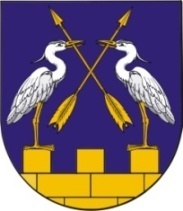                  МО АДМИНИСТРАЦИЙЖЕ                                              АДМИНИСТРАЦИЯ МО           «КОКШАЙСК СЕЛА АДМИНИСТРАЦИЙ»      «КОКШАЙСКОЕ СЕЛЬСКОЕ ПОСЕЛЕНИЕ»          ПУНЧАЛЖЕ						ПОСТАНОВЛЕНИЕ		№ 79                                                                                 от 09 марта 2016 годаО внесении изменений в постановление Администрации муниципального образования «Кокшайское сельское поселение» от 23.122015 года № 368 В связи с вступлением в силу Указа Президента Российской Федерации от 15 июля 2015 г. № 364 "О мерах по совершенствованию организации деятельности в области противодействия коррупции", руководствуясь пунктами 5.1, 5.3, 5.10  Положения об Администрации муниципального образования «Кокшайское сельское поселение», Администрация МО «Кокшайское сельское поселение»ПОСТАНОВЛЯЕТ:Внести изменения в постановление  Администрации муниципального образования «Кокшайское сельское поселение» от 23 декабря 2015 года № 68 «О предоставлении гражданами, претендующими на замещение должностей муниципальной службы Администрации муниципального образования «Кокшайское сельское поселение», и муниципальными служащими  сведений о доходах, об имуществе и обязательствах имущественного характера»:В положение (приложение 1 к постановлению) внести следующие изменения:Пункт 1 после слов «должностей муниципальной службы Администрации муниципального образования «Кокшайское сельское поселение» дополнить словами «(далее - должности муниципальной службы), и муниципальными служащими Администрации муниципального образования «Кокшайское сельское поселение».Пункт 2 изложить в следующей редакции:«2. Обязанность представлять сведения о доходах, об имуществе и обязательствах имущественного характера в соответствии с федеральными законами возлагается:а) на гражданина, претендующего на замещение должности муниципальной службы (далее - гражданин);б) на муниципального служащего, замещавшего по состоянию на 31 декабря отчетного года должность муниципальной службы, предусмотренную перечнем должностей, утвержденным решением Собрания депутатов МО «Кокшайское сельское поселение» от 11.03.2013 года № 173 (в редакции решение от 16.12.2013 № 197) (далее - муниципальный служащий);в) на муниципального служащего, замещающего должность муниципальной службы, не предусмотренную перечнем должностей, утвержденным решением Собрания депутатов МО «Кокшайское сельское поселение» от 11.03.2013 года № 173 (в редакции решение от 16.12.2013 № 197), и претендующего на замещение должности муниципальной службы, предусмотренной этим перечнем (далее - кандидат на должность, предусмотренную перечнем).».Пункт 3 изложить в следующей редакции:«3. Сведения о доходах, об имуществе и обязательствах имущественного характера представляются по форме справки, утвержденной Президентом Российской Федерации:а) гражданами - при поступлении на муниципальную службу;а.1) кандидатами на должности, предусмотренные перечнем, - при назначении на должности муниципальной службы, предусмотренные перечнем должностей, решением Собрания депутатов МО «Кокшайское сельское поселение» от 11.03.2013 года № 173 (в редакции решение от 16.12.2013 № 197);б) муниципальными служащими, замещающими должности муниципальной службы, предусмотренные перечнем должностей, утвержденным решением Собрания депутатов МО «Кокшайское сельское поселение» от 11.03.2013 года № 173 (в редакции решение от 16.12.2013 № 197), - ежегодно, не позднее 30 апреля года, следующего за отчетным;».4) Дополнить пунктом 4.1. следующего содержания:«4.1. Кандидат на должность, предусмотренную перечнем, представляет сведения о доходах, об имуществе и обязательствах имущественного характера в соответствии с пунктом 4 настоящего Положения.».5) Пункт 6 признать утратившим силу.6) Абзац второй пункта 8 изложить в следующей редакции:«Гражданин может представить уточненные сведения в течение одного месяца со дня представления сведений в соответствии с подпунктом "а" пункта 3 настоящего Положения. Кандидат на должность, предусмотренную перечнем, может представить уточненные сведения в течение одного месяца со дня представления сведений в соответствии с подпунктом "а.1" пункта 3 настоящего Положения. Муниципальный служащий может представить уточненные сведения в течение одного месяца после окончания срока, указанного в подпункте "б" пункта 3 настоящего Положения.».7) Пункт 12 изложить в следующей редакции:«12. Сведения о доходах, об имуществе и обязательствах имущественного характера муниципального служащего, его супруги (супруга) и несовершеннолетних детей в соответствии с порядком, утверждаемым постановлением Администрации муниципального образования «Кокшайское сельское поселение», размещаются на официальном сайте муниципального образования «Звениговский муниципальный район» в информационно-телекоммуникационной сети «Интернет», а в случае отсутствия этих сведений на официальном сайте муниципального образования «Звениговский муниципальный район» - предоставляются общероссийским и (или) республиканским, районным средствам массовой информации для опубликования по их запросам.».8) Пункт 14 изложить в следующей редакции:«Сведения о доходах, об имуществе и обязательствах имущественного характера, представленные в соответствии с настоящим Положением гражданином или кандидатом на должность, предусмотренную перечнем, а также представляемые муниципальным служащим ежегодно, и информация о результатах проверки достоверности и полноты этих сведений приобщаются к личному делу муниципального служащего. В случае если гражданин или кандидат на должность, предусмотренную перечнем, представившие ведущему специалисту справки о своих доходах, об имуществе и обязательствах имущественного характера, а также справки о доходах, об имуществе и обязательствах имущественного характера своих супруги (супруга) и несовершеннолетних детей, не были назначены на должность муниципальной службы, такие справки возвращаются указанным лицам по их письменному заявлению вместе с другими документами.».Настоящее постановление вступает в силу после его обнародования.Глава администрации МО«Кокшайское сельское поселение»                                                                  П.Н.НиколаевТел(83645)6-82-21, факс 6-82-19. e-mail: kokshask.adm@yandex.ru,     ИНН/КПП 1203005905/120301001